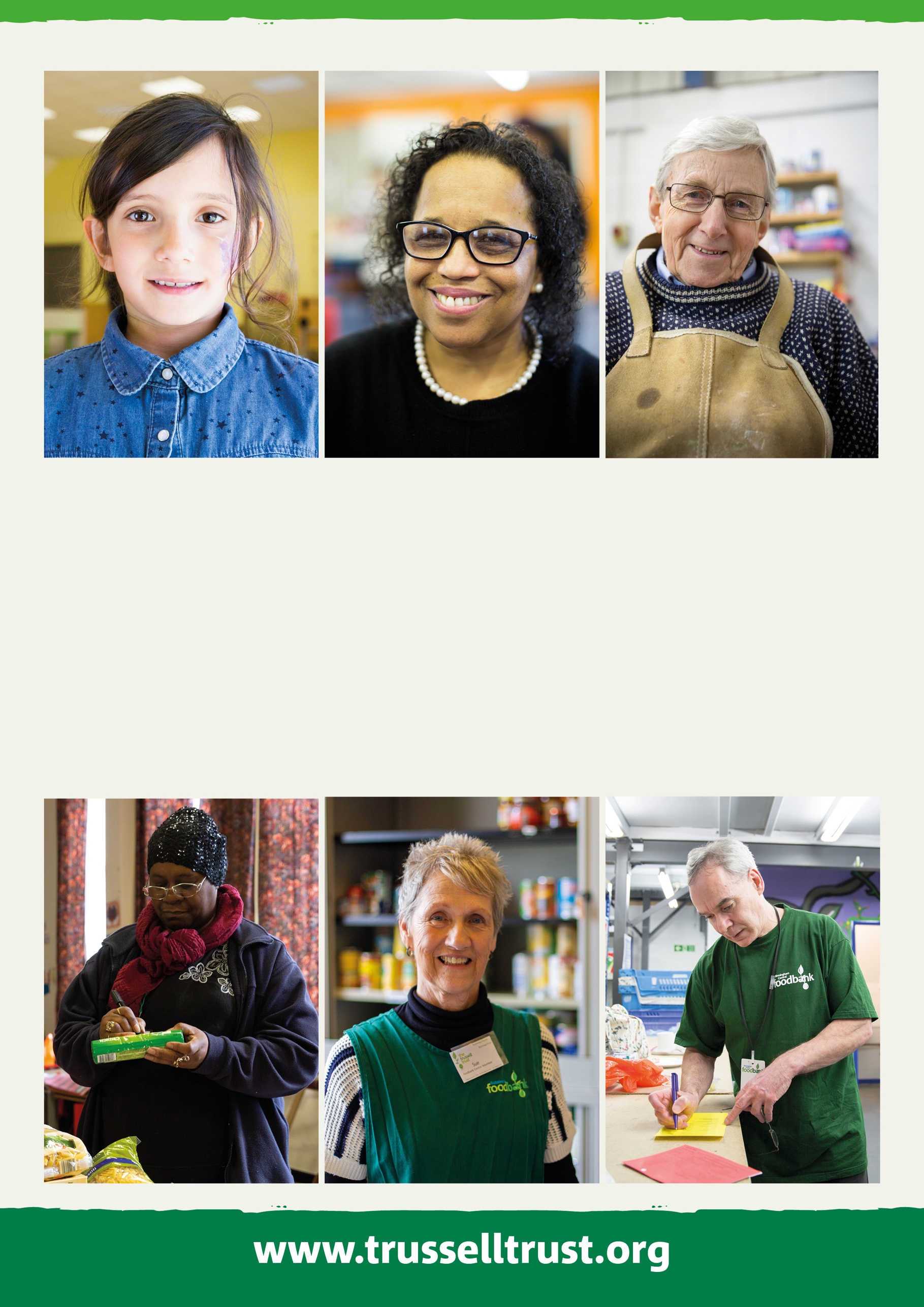 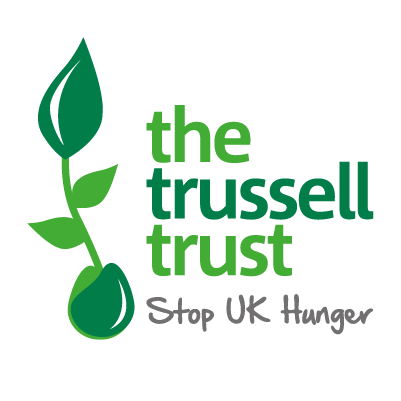 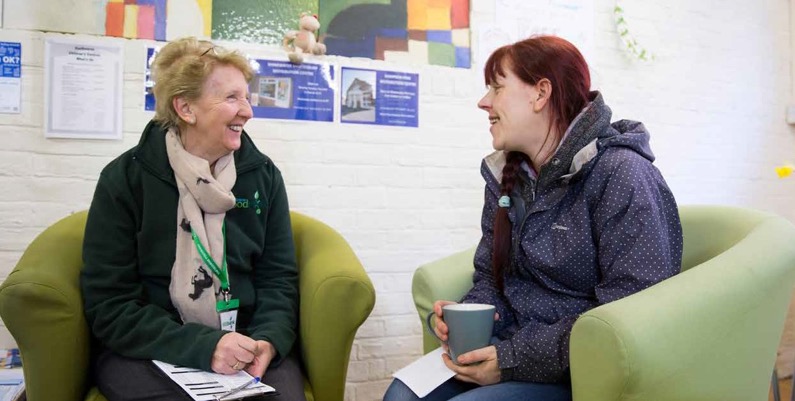 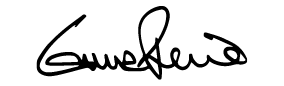 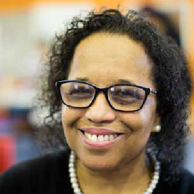 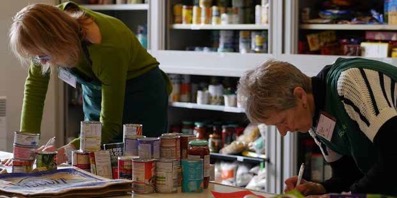 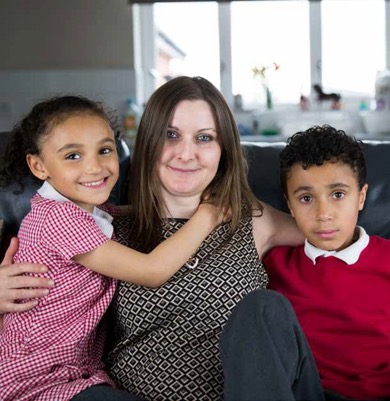 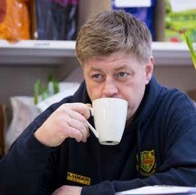 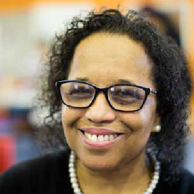 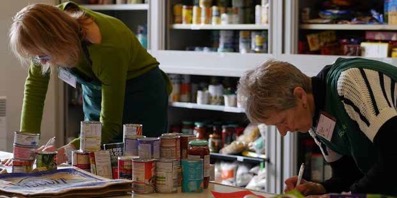 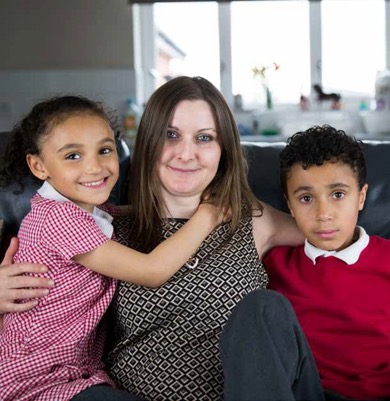 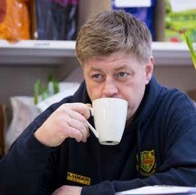 3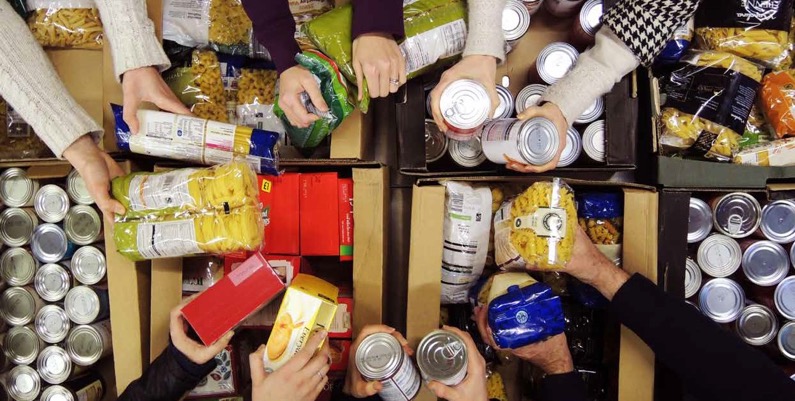 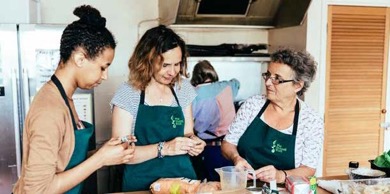 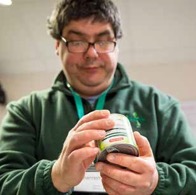 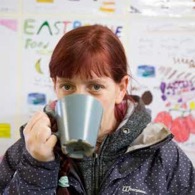 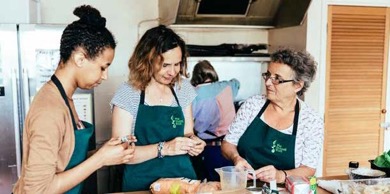 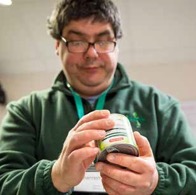 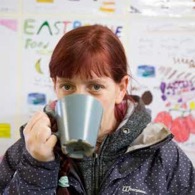 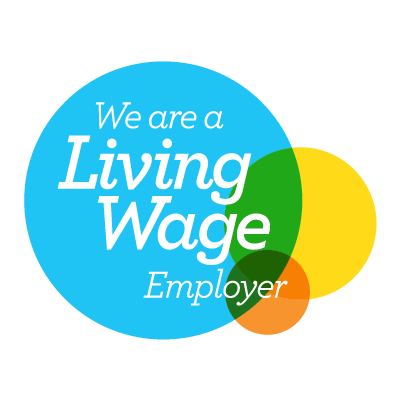 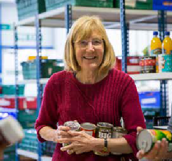 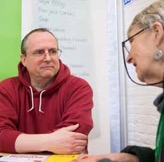 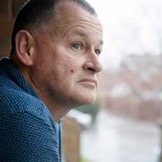 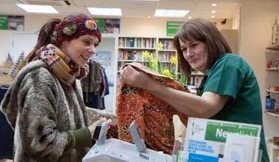 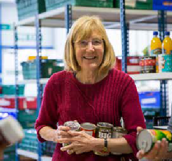 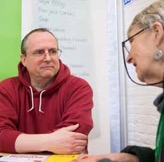 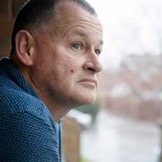 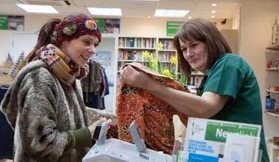 Technical skills and minimum knowledge:Passion for digital products and delivering outstanding digital user experienceExperience using Wordpress or similar CMS toolsStrong understanding of SEO, accessibility and delivering in line with best practiceExcellent understanding of digital media and the use of digital channels for marketing communications and fundraisingStrong understanding and knowledge of digital analytics, key metrics and evaluation of online activities Behaviours and competencies:Ability to think strategically and practically deliver Demonstrate a commitment to the values of the Trussell Trust Demonstrates empathy for people from disadvantaged, marginalised or socially- excluded backgrounds Understanding of different access needs covering disability inclusion Passionate about the work of the Trussell Trust and able to represent it and its values effectively Demonstrates resilience, resourcefulness, flexibility and perseveranceExcellent ability to co-ordinate and manage a variety of projects simultaneously in a multi-stakeholder environmentKey StakeholdersBrand & Marketing teamPublic Engagement directorate ICT Teams including CRM teamsNetwork ServicesFundraising and acquisition teams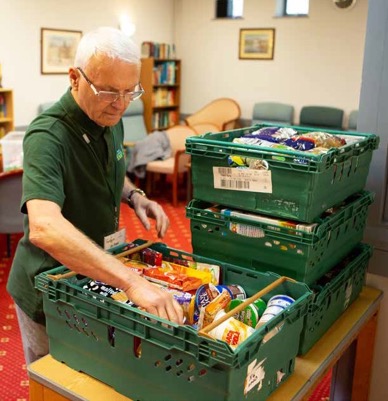 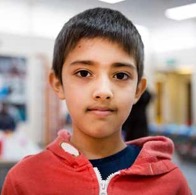 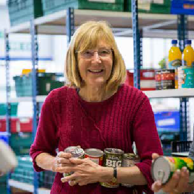 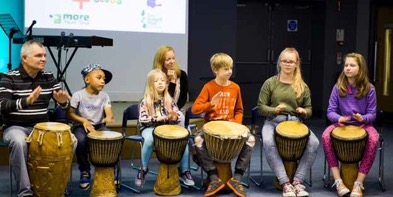 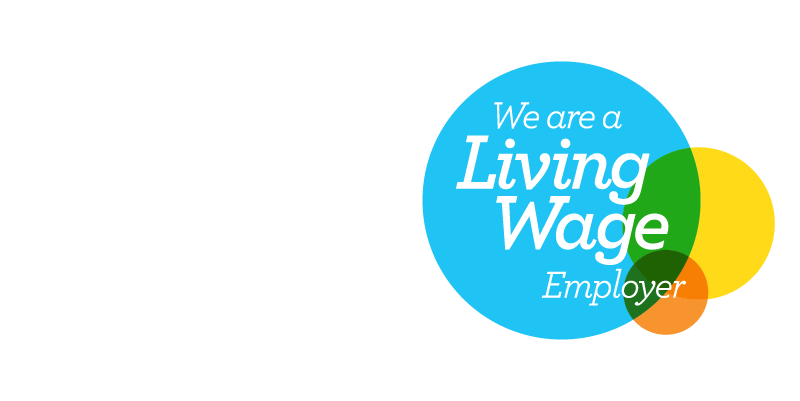 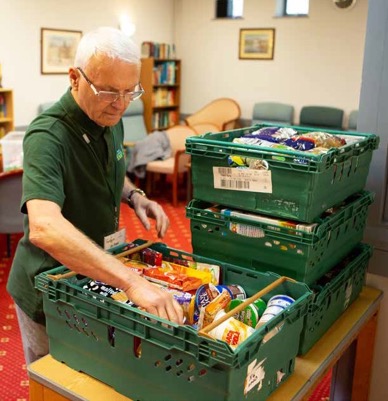 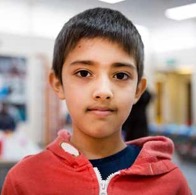 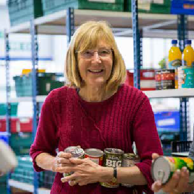 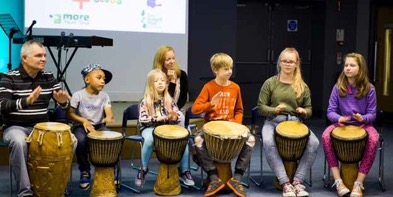 